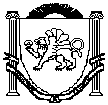 РЕСПУБЛИКА КРЫМНИЖНЕГОРСКИЙ РАЙОНЕМЕЛЬЯНОВСКИЙ СЕЛЬСКИЙ СОВЕТ28-я сессия 1-го созываРЕШЕНИЕ №130 декабря  2016 года	с.ЕмельяновкаО бюджете Емельяновского сельского поселенияНижнегорского района Республики Крым
на 2017 годВ соответствии с Бюджетным кодексом Российской Федерации, Федеральным конституционным законом от 21 марта 2014 года № 6-ФКЗ « О принятии в Российскую Федерацию Республики Крым и образовании в составе Российской  Федерации новых субъектов Республики Крым и города федерального значения   Севастополя», Федеральным законом от 6 октября 2003 года № 131-ФЗ « Об общих принципах организации местного самоуправления в Российской Федерации», Налоговым кодексом Российской Федерации, Законом Республики Крым «О бюджете республики Крым на 2017 год», приказом Министерства финансов Российской Федерации от 1 июля 2013года № 65-н «Об утверждении Указаний о порядке применения бюджетной классификации Российской Федерации», приказом Министерства финансов Российской Федерации от 26.05.2014 № 38-н « О внесении изменений в Указания о порядке применения бюджетной классификации Российской Федерации», приказом Министерства финансов Республики Крым от 12.11.2015 № 318 « О порядке применения бюджетной классификации Российской Федерации в части, относящейся к бюджету Республики Крым и бюджету территориального фонда обязательного медицинского страхования Республики Крым», Уставом муниципального образования Емельяновское сельское поселение Нижнегорского района Республики Крым , утвержденного решением 5-ой сессией 1-го созыва Емельяновского сельского совета Нижнегорского района Республики Крым от 08 декабря 2014 года № 2, Положением о бюджетном процессе в муниципальном образовании Емельяновское сельское поселение Нижнегорского района Республики Крым, утвержденным 40-ой сессией Емельяновского сельского совета Нижнегорского района Республики Крым от 08 сентября 2014 года № 6Емельяновский сельский совет РЕШИЛ:1. Утвердить основные характеристики бюджета Емельяновского сельского поселения Нижнегорского района Республики Крым на 2017 год:а) общий объем доходов в сумме 2 693 950,50 рублей; в том числе налоговые и неналоговые доходы в сумме 1 044 043,50 рублей, безвозмездные поступления(межбюджетные трансферты)  в сумме 1 649 907,00 руб.б) общий объем расходов в сумме 2 693 950,50 руб.;в) верхний предел муниципального внутреннего долга муниципального образования Емельяновское сельское поселение Нижнегорского района Республики Крым по состоянию на 01 января 2018 года в сумме 0,0 руб , в том числе верхний предел долга по муниципальным гарантиям в сумме 0,0 рублей.г) дефицит бюджета Емельяновского сельского поселения Нижнегорского района  Республики Крым на 2017 год в сумме 0,0 рублей.2. Утвердить объем поступлений доходов в бюджет Емельяновского сельского поселения Нижнегорского района  Республики Крым по кодам видов (подвидов) доходов и соответствующим им кодов аналитической группы подвидов доходов бюджетов на 2017 год согласно приложению 1 к настоящему решению.3. Утвердить объем межбюджетных трансфертов, получаемых в бюджет Емельяновского сельского поселения Нижнегорского района Республики Крым из других уровней бюджетной системы Российской Федерации в 2017 году в сумме 1 649 907,00 руб. согласно приложению 2 к настоящему решению.4.Установить нормативы распределения доходов в бюджет Емельяновского сельского поселения Нижнегорского района Республики Крым на 2017 год согласно приложению 3 к настоящему решению.5. Утвердить перечень и коды главных администраторов доходов бюджета Емельяновского сельского поселения Нижнегорского района Республики Крым, закрепляемые за ними виды (подвиды) доходов бюджета Емельяновского сельского поселения Нижнегорского района Республики Крым на 2017 год согласно приложению 4 к настоящему решению.Установить, что в случаях изменения состава  и (или) функций главных администраторов доходов бюджета Емельяновского сельского поселения Нижнегорского района Республики Крым на 2017 год, а также изменения принципов назначения и присвоения структуры кодов классификации доходов бюджета,  изменения в перечень главных администраторов доходов бюджета Емельяновского сельского поселения Нижнегорского района Республики Крым на 2017 год, а также в состав закрепленных за ними кодов классификации  доходов бюджетов вносятся на основании распоряжений администрации Емельяновского сельского поселения Нижнегорского района Республики Крым, с  последующим внесением изменений в настоящее решение.6.Утвердить перечень главных администраторов источников финансирования дефицита бюджета Емельяновского сельского поселения Нижнегорского района Республики Крым на 2017 год согласно приложению 5 к настоящему решению.7.Утвердить ведомственную структуру расходов бюджета Емельяновского сельского поселения Нижнегорского района Республики Крым на 2017 год согласно приложению 6 к настоящему решению.8.Утвердить распределение расходов бюджета Емельяновского сельского поселения Нижнегорского района Республики Крым по разделам, подразделам расходов бюджетов на 2017 год согласно приложению 7 к настоящему решению.9.Утвердить распределение расходов бюджета Емельяновского сельского поселения Нижнегорского района Республики Крым по целевым статьям( муниципальным программам и не программным направлениям деятельности), видам (группам, подгруппам), разделам и подразделам расходов на 2017 год согласно приложению 8 к настоящему решению.10. Утвердить источники финансирования дефицита бюджета Емельяновского сельского поселения Нижнегорского района Республики Крым на 2017 год согласно приложению 9 к настоящему решению.11.Утвердить объем иных межбюджетных трансфертов, предоставляемых на осуществление части переданных полномочий местного значения из бюджета Емельяновского сельского поселения Нижнегорского района Республики Крым бюджету муниципального образования Нижнегорский район Республики Крым на 2017 год согласно приложению 10 к настоящему решению.12. Утвердить объем бюджетных ассигнований дорожного фонда Емельяновского сельского поселения Нижнегорского района Республики Крым на 2017 год в размере 174 743,50 рублей.13.Установить, что безвозмездные поступления от физических и юридических лиц, имеющие целевое назначение,  поступившие в бюджет Емельяновского сельского поселения Нижнегорского района Республики Крым, направляются в установленном порядке на увеличение расходов бюджета Емельяновского сельского поселения Нижнегорского района Республики Крым соответственно целям их предоставления.14.Установить, что бюджетные ассигнования, предусмотренные на оплату труда работников бюджетной сферы на 2017год, обеспечивают системы оплаты труда работников  органов местного самоуправления и муниципальных учреждений по отраслевому принципу в соответствии с нормативными актами Республики Крым и муниципального образования Емельяновское сельское поселение Республики.15. Установить, что в 2017 году осуществляется приоритетное финансирование обязательств по выплате заработной платы, оплате коммунальных услуг, ликвидации чрезвычайных ситуаций и предоставлению межбюджетных трансфертов; при составлении и ведении кассового плана бюджета Емельяновского сельского поселения Нижнегорского района Республики Крым администрация Емельяновского сельского поселения Нижнегорского района Республики Крым обеспечивает в первоочередном порядке финансирование указанных расходов, по остальным расходам составление и ведение кассового плана производится с учетом прогнозируемого исполнения бюджета.16. Не принимать решения, приводящие к увеличению в 2017 году численности муниципальных служащих и работников  муниципальных бюджетных и казенных учреждений, за исключением решений, связанных с исполнением переданных отдельных полномочий субъекта Российской Федерации.17. Привлечение муниципальных заимствований в бюджет Емельяновского сельского поселения Нижнегорского района Республики Крым в 2017 году не планируется.18. Предоставление муниципальных гарантий из бюджета Емельяновского сельского поселения Нижнегорского района Республики Крым в 2017 году не предусмотрено.19.Настоящее решение подлежит обнародованию на официальном Портале Правительства Республики Крым на странице Нижнегорского муниципального района ( nijno.rk.gov.ru) в разделе « Органы местного самоуправления» «Муниципальные образования Нижнегорского района», подраздел «Емельяновское сельское поселение», а также на информационном стенде Емельяновского сельского совета, расположенного по адресу: Нижнегорский район, с.Емельяновка, ул. Центральная, 134, и на официальном сайте администрации Емельяновского сельского поселения Нижнегорского района Республики Крым (http://emel-sovet.ru/) в сети Интернет20.Настоящее решение вступает в силу с 1 января 2017 и действует в период по 31 декабря 2017  года. Председатель Емельяновскогосельского совета -глава администрации Емельяновского сельского поселения						Л.В.ЦапенкоОбъем поступлений доходов в  бюджет  Емельяновского сельского поселения  Нижнегорского района Республики Крым  по кодам видов (подвидов) доходов и соответствующим им кодам аналитической группы подвидов доходов бюджетов на 2017 год                                                                                                                             (рублей)Приложение 2                                                                             к решению Емельяновского сельского совета                                                                            Нижнегорского района Республики Крым от   30.12.2016г. №1 «О бюджете Емельяновского                                                                            сельского поселения Нижнегорского района                                                        Республики Крым  на 2017 год»Объем межбюджетных трансфертов, получаемых в бюджет Емельяновского сельского поселения Нижнегорского района Республики Крымиз других уровней бюджетной системы Российской Федерации в 2017 году											(рублей)Перечень и коды главных администраторов доходов бюджетаЕмельяновского  сельского поселения Нижнегорского  района Республики Крым, закрепляемые  за ними виды (подвиды) доходов бюджета Емельяновского сельского поселения Нижнегорского района  Республики на 2017 годПриложение № 5                                                                           к решению Емельяновского сельского совета                                                                          Нижнегорского района Республики Крым от                                                                          30.12.2016г. №1 «О бюджете Емельяновского                                                                         сельского поселения Нижнегорского района                                                   Республики Крым  на 2017 год» Перечень главных администраторов источников финансирования дефицита бюджета Емельяновского сельского поселения  Нижнегорского района Республики Крым на 2017годПриложение 8                                                                        к решению Емельяновского сельского совета                                                            Нижнегорского района Республики Крым                                                                        от 30.12.2016г. №1 «О бюджете Емельяновского                                                                сельского поселения Нижнегорского района                                          Республики Крым  на 2017 год» Распределение расходов бюджета Емельяновского сельского поселения Нижнегорского района  Республики Крым по целевым статьям (муниципальным программам и непрограммнымнаправлениям деятельности),  видам(группам, подгруппам),                    разделам и  подразделам расходов на 2017 год										                                          (рублей)Приложение № 9                                                                                       к решению Емельяновского сельского совета                                                                                             Нижнегорского района Республики Крым                                                                                           от 30.12.2016г. №1 «О бюджете Емельяновского                                                                                    сельского поселения Нижнегорского района                                                                                            Республики Крым  на 2017 год»Источники финансирования дефицита бюджета Емельяновского сельского поселения Нижнегорского района Республики Крым на 2017год 	 (рублей)Приложение № 10                                                           к решению Емельяновского сельского совета                                                           Нижнегорского района Республики Крым от                                                                30. 12.2016г. №1 «О бюджете Емельяновского                                                          сельского поселения Нижнегорского района                                   Республики Крым на 2017 год»Объем  иных межбюджетных трансфертов, предоставляемых  на осуществление части переданных  полномочий местного значения из бюджета Емельяновского сельского поселения Нижнегорского района Республики Крым бюджету муниципального образования Нижнегорский район РеспубликиКрым на 2017 год(рублей)Приложение № 1к решению Емельяновского сельского совета Нижнегорского района Республики Крым от 30.12.2016г. №1 «О бюджете Емельяновского сельского поселения Нижнегорского района Республики Крым  на 2017 год» КБКНаименование доходовСумма 000 1 00 00000 00 0000 000НАЛОГОВЫЕ И НЕНАЛОГОВЫЕ ДОХОДЫ1 044 043,50000 1 01 00000 00 0000 000НАЛОГИ НА ПРИБЫЛЬ, ДОХОДЫ322 000,00000 1 01 02000 01 0000 110Налог на доходы физических лиц322 000,00000 1 01 02010 01 1000 110Налог на доходы физических лиц с доходов, источником которых является налоговый агент, за исключением доходов, в отношении которых исчисление и уплата налога осуществляются в соответствии со статьями 227, 227.1 и 228 Налогового кодекса Российской Федерации322 000,00000 1 03 0200 01 0000 110Акцизы по подакцизным товарам (продукции), производимым на территории Российской Федерации174743,50000 1 03 02230 01 0000 110Доходы от уплаты акцизов на дизельное топливо, подлежащие распределению между бюджетами субъектов Российской Федерации и местными бюджетами с учетом установленных дифференцированных нормативов отчислений в местные бюджеты59673,44000 1 03 02240 01 0000 110Доходы от уплаты акцизов на моторные масла для дизельных и (или) карбюраторных (инжекторных) двигателей, подлежащие распределению между бюджетами субъектов Российской Федерации и местными бюджетами с учетом установленных дифференцированных нормативов отчислений в местные бюджеты594,39000 1 03 02250 01 0000 110Доходы от уплаты акцизов на автомобильный бензин, подлежащие распределению между бюджетами субъектов Российской Федерации и местными бюджетами с учетом установленных дифференцированных нормативов отчислений в местные бюджеты126411,19000 1 03 02260 01 0000 110Доходы от уплаты акцизов на прямогонный бензин, подлежащие распределению между бюджетами субъектов Российской Федерации и местными бюджетами с учетом установленных дифференцированных нормативов отчислений в местные бюджеты-11935,52000 1 05 00000 00 0000 000НАЛОГИ НА СОВОКУПНЫЙ ДОХОД262 000,00000 1 05 03000 01 0000 110Единый сельскохозяйственный налог262 000,00000 1 05 03010 01 1000 110Единый сельскохозяйственный налог262 000,00000 1 06 00000 00 0000 000НАЛОГИ НА ИМУЩЕСТВО14 000,00000 1 06 06000 00 0000 110Земельный налог14 000,00 000 1 06 06030 00 0000 110Земельный налог с организаций14 000,00000 108 0000 000 0000 000ГОСУДАРСТВЕННАЯ ПОШЛИНА12 000,00000 108 04000 01 0000 110Государственная пошлина за совершение нотариальных действий (за исключением действий, совершаемых консульскими учреждениями Российской Федерации)12 000,00000 1080 4020 01 0000 110Государственная пошлина за совершение нотариальных действий должностными лицами органов местного самоуправления, уполномоченными в соответствии с законодательными актами Российской Федерации на совершение нотариальных действий12 000,00000 111 00000 00 0000 000ДОХОДЫ ОТ ИСПОЛЬЗОВАНИЯ ИМУЩЕСТВА, НАХОДЯЩЕГОСЯ В ГОСУДАРСТВЕННОЙ И МУНИЦИПАЛЬНОЙ СОБСТВЕННОСТИ201 800,00000111 05025 10 0000  120Доходы ,получаемые в виде арендной платы, а также средства от продажи права на заключение договоров аренды за земли, находящиеся в собственности сельских поселений ( за исключением земельных участков муниципальных бюджетных и автономных учреждений)174 800,000001 11 05035 10 0000 120Доходы от сдачи в аренду имущества, находящиеся в оперативном управлении органов управления  сельских поселений и созданных ими учреждений( за исключением имущества муниципальных бюджетных и автономных учреждений)27 000,00000 1 17 00000 00 0000 000ПРОЧИЕ НЕНАЛОГОВЫЕ ДОХОДЫ57 500,00000 1 17 05000 00 0000 180Прочие неналоговые доходы57 500,00000 1 17 05050 10 0000 180Прочие неналоговые доходы бюджетов сельских поселений57 500,00000 2 00 00000 00 0000 000БЕЗВОЗМЕЗДНЫЕ ПОСТУПЛЕНИЯ1 649 907,00000 2 02 00000 00 0000 000БЕЗВОЗМЕЗДНЫЕ ПОСТУПЛЕНИЯ ОТ ДРУГИХ БЮДЖЕТОВ БЮДЖЕТНОЙ СИСТЕМЫ РОССИЙСКОЙ ФЕДЕРАЦИИ1 649 907,00000 2 02 10000 00 0000 151Дотации бюджетам субъектов Российской Федерации и муниципальных образований1 576 780,00000 2 02 15001 10 0000 151Дотации бюджетам сельских поселений на выравнивание бюджетной обеспеченности826 780,000002 02 15001 10 0001 151Дотации бюджетам поселений на выравнивание бюджетной обеспеченности за счет средств бюджета района750 000,00000 2 02 35000 00 0000 151Субвенции бюджетам субъектов Российской Федерации и муниципальных образований72 437,00000 2 02 35118 00 0000 151Субвенции бюджетам на осуществление первичного воинского учета на территориях, где отсутствуют военные комиссариаты72 437,00000 2 02 35118 10 0000 151Субвенции бюджетам сельских поселений на осуществление первичного воинского учета на территориях, где отсутствуют военные комиссариаты72 437,000002 02 30024 00 0000 151Субвенции местным бюджетам на выполнение передаваемых полномочий Российской Федерации690,000002 02 30024 10 0002 151Субвенции местным бюджетам на выполнение передаваемых полномочий Российской Федерации в рамках непрограммных расходов органов Республики Крым (полномочия в сфере административной ответственности)690,00Итого2 693 950,50Нормативы распределения доходов в бюджет Емельяновского сельского поселения  Нижнегорского  района Республики Крым  на  2017 годПриложение № 4к решению Емельяновского сельского совета Нижнегорского района Республики Крым от 30.12.2016г. №1 «О бюджете Емельяновского сельского поселения Нижнегорского района  Республики Крым на 2017 год»Код бюджетной классификации Российской ФедерацииКод бюджетнойклассификацииКод бюджетной классификации Российской ФедерацииКод бюджетнойклассификацииКод бюджетной классификации Российской ФедерацииКод бюджетнойклассификацииНаименование доходов местного бюджетаГлавного администратора доходов местного бюджетаГлавного администратора доходов местного бюджетаДоходов местного бюджетаАДМИНИСТРАЦИЯ ЕМЕЛЬЯНОВСКОГО СЕЛЬСКОГО ПОСЕЛЕНИЯ НИЖНЕГОРСКОГО РАЙОНА РЕПУБЛИКИ КРЫМАДМИНИСТРАЦИЯ ЕМЕЛЬЯНОВСКОГО СЕЛЬСКОГО ПОСЕЛЕНИЯ НИЖНЕГОРСКОГО РАЙОНА РЕПУБЛИКИ КРЫМАДМИНИСТРАЦИЯ ЕМЕЛЬЯНОВСКОГО СЕЛЬСКОГО ПОСЕЛЕНИЯ НИЖНЕГОРСКОГО РАЙОНА РЕПУБЛИКИ КРЫМАДМИНИСТРАЦИЯ ЕМЕЛЬЯНОВСКОГО СЕЛЬСКОГО ПОСЕЛЕНИЯ НИЖНЕГОРСКОГО РАЙОНА РЕПУБЛИКИ КРЫМ9031 08 04020 01 1000 1101 08 04020 01 1000 110Государственная пошлина за совершение нотариальных действий должностными лицами органов местного самоуправления уполномоченными в соответствии с законодательными актами Российской Федерации на совершение нотариальных действий9031 08 04020 01 4000 1101 08 04020 01 4000 110Государственная пошлина за совершение нотариальных действий должностными лицами органов местного самоуправления уполномоченными в соответствии с законодательными актами Российской Федерации на совершение нотариальных действий9031 11 05025 10 0000 1201 11 05025 10 0000 120Доходы, получаемые в виде арендной платы, а также средства от продажи права на заключение договоров аренды за земли, находящиеся в собственности сельских поселений (за исключением земельных участков муниципальных бюджетных и автономных учреждений)9031 11 05035 10 000 1201 11 05035 10 000 120Доходы от сдачи в аренду имущества, находящегося в оперативном управлении сельских поселений  и созданных ими учреждений (за исключением имущества бюджетных и автономных учреждений)9031 11 09045 10 0000 120Прочие поступления от использования имущества, находящегося в собственности  сельских поселений (за исключением имущества муниципальных бюджетных и автономных учреждений, а также имущества муниципальных унитарных предприятий ,в том числе казенных)9031 13 01995 10 0000 130Прочие доходы от оказания платных услуг (работ) получателями средств бюджетов сельских поселений9031 13 02995 10 0000 130Прочие доходы от компенсации затрат бюджетов сельских поселений 9031 14 02052 10 0000 410Доходы от реализации  имущества находящегося в оперативном управлении учреждений, находящихся в ведении органов управления сельских поселений (за исключением имущества муниципальных бюджетных и автономных учреждений), в части реализации основных средств по указанному имуществу9031 14 02052 10 0000 440Доходы от реализации  имущества находящегося в оперативном управлении учреждений, находящихся в ведении органов управления сельских поселений (за исключением имущества муниципальных бюджетных и автономных учреждений), в части реализации материальных запасов по указанному имуществу9031 14 02053 10 0000 410Доходы от реализации иного имущества находящегося в собственности сельских поселений (за исключением имущества муниципальных бюджетных и автономных учреждений, а также  имущества муниципальных унитарных предприятий ,в том числе казенных), в части реализации основных средств по указанному имуществу9031 14 02053 10 0000 440Доходы от реализации иного имущества находящегося в собственности сельских поселений (за исключением имущества муниципальных бюджетных и автономных учреждений, а также  имущества муниципальных унитарных предприятий ,в том числе казенных), в части реализации материальных запасов по указанному имуществу9031 14 06025 10 0000 430Доходы от продажи земельных участков, находящихся в собственности сельских поселений(за исключением земельных участков муниципальных бюджетных и автономных учреждений)9031 16 18050 10 0000 140Денежные взыскания (штрафы) за нарушение бюджетного законодательства ( в части бюджетов поселений)9031 16 90050 10 0000 140Прочие поступления от денежных взысканий (штрафов) и иных сумм в возмещение ущерба, зачисляемые в бюджеты  сельских поселений9031 17 01050 10 0000 180Невыясненные поступления, зачисляемые в бюджеты сельских поселений.9031 17 05050 10 0000 180Прочие неналоговые доходы бюджетов сельских поселений.9032 02 15001 10 0000 151Дотация бюджетам сельских поселений на выравнивание бюджетной обеспеченности9032 02 15001 10 0001 151Дотация бюджетам сельских поселений на выравнивание бюджетной обеспеченности за счет средств бюджета района9032 02 15002 10 0000 151Дотация бюджетам сельских поселений на поддержку мер по обеспечению сбалансированности бюджетов9032 02 19999 10 0000 151Прочие дотации бюджетам сельских поселений9032 02 20051 10 0000 151Субсидии бюджетам сельских поселений на реализацию федеральных целевых программ9032 02 29999 10 0000 151Прочие субсидии бюджетам сельских поселений9032 02 35118 10 0000 151Субвенции бюджетам сельских поселений на осуществление первичного воинского учета на территориях, где отсутствуют военные комиссариаты9032 02 30024 10 0002 151 Субвенции бюджетам сельских поселений на выполнение передаваемых полномочий субъектов Российской Федерации в рамках непрограммных расходов органов Республики Крым ( полномочия в сфере административной ответственности)9032 02 04056 10 0000 151Межбюджетные трансферты, передаваемые бюджетам сельских поселений на финансовое обеспечение дорожной деятельности в отношении автомобильных дорог общего пользования местного значения9032 08 05000 10 0000 180Перечисления из бюджетов сельских поселений ( в бюджеты поселений) для осуществления возврата(зачета) излишне уплаченных или излишне взысканных сумм налогов, сборов и иных платежей, а также сумм процентов за несвоевременное осуществление такого возврата и процентов, начисленных на излишне взысканные суммы9032 18 60010 10 0000 151 Доходы бюджетов сельских поселений от возврата остатков субсидий, субвенций и иных межбюджетных трансфертов, имеющих целевое назначение, прошлых лет из бюджетов муниципальных районов9032 19 60010 10 0000 151Возврат прочих остатков субсидий, субвенций и иных межбюджетных трансфертов, имеющих целевое назначение, прошлых лет из бюджетов сельских поселенийКод бюджетной классификации Российской ФедерацииКод бюджетной классификации Российской ФедерацииНаименование главного администратора источников финансирования дефицита бюджета Емельяновского сельского поселения главного администратора источников финансирования дефицита бюджета Емельяновского сельского поселенияисточников финансирования дефицита бюджетаНаименование главного администратора источников финансирования дефицита бюджета Емельяновского сельского поселения 123Администрация Емельяновского сельского поселения Нижнегорского района Республики КрымАдминистрация Емельяновского сельского поселения Нижнегорского района Республики КрымАдминистрация Емельяновского сельского поселения Нижнегорского района Республики Крым903 01 05 02 01 10 0000 510Увеличение прочих остатков денежных средств бюджетов сельских поселений 903 01 05 02 01 10 0000 610Уменьшение прочих остатков денежных средств бюджетов сельских поселенийПриложение № 6
к решению Емельяновского сельского совета Нижнегорского района Республики Крым от 30.12.2016г. №1 «О бюджете Емельяновского сельского поселения Нижнегорского района Республики Крым на 2017 год»Приложение № 6
к решению Емельяновского сельского совета Нижнегорского района Республики Крым от 30.12.2016г. №1 «О бюджете Емельяновского сельского поселения Нижнегорского района Республики Крым на 2017 год»Приложение № 6
к решению Емельяновского сельского совета Нижнегорского района Республики Крым от 30.12.2016г. №1 «О бюджете Емельяновского сельского поселения Нижнегорского района Республики Крым на 2017 год»Приложение № 6
к решению Емельяновского сельского совета Нижнегорского района Республики Крым от 30.12.2016г. №1 «О бюджете Емельяновского сельского поселения Нижнегорского района Республики Крым на 2017 год»Приложение № 6
к решению Емельяновского сельского совета Нижнегорского района Республики Крым от 30.12.2016г. №1 «О бюджете Емельяновского сельского поселения Нижнегорского района Республики Крым на 2017 год»Приложение № 6
к решению Емельяновского сельского совета Нижнегорского района Республики Крым от 30.12.2016г. №1 «О бюджете Емельяновского сельского поселения Нижнегорского района Республики Крым на 2017 год»Ведомственная структура расходов бюджета Емельяновского сельского поселения Нижнегорского района Республики Крым на 2017 годВедомственная структура расходов бюджета Емельяновского сельского поселения Нижнегорского района Республики Крым на 2017 годВедомственная структура расходов бюджета Емельяновского сельского поселения Нижнегорского района Республики Крым на 2017 годВедомственная структура расходов бюджета Емельяновского сельского поселения Нижнегорского района Республики Крым на 2017 годВедомственная структура расходов бюджета Емельяновского сельского поселения Нижнегорского района Республики Крым на 2017 годВедомственная структура расходов бюджета Емельяновского сельского поселения Нижнегорского района Республики Крым на 2017 годНаименованиеНаименованиеКод по бюджетной классификацииКод по бюджетной классификацииКод по бюджетной классификацииКод по бюджетной классификацииКод по бюджетной классификацииТекущий финансовый годНаименованиеНаименованиеАдминистраторФКРКЦСРКВРКВРТекущий финансовый год11234557Администрация Емельяновского сельского поселения нижнегорского района республики КрымАдминистрация Емельяновского сельского поселения нижнегорского района республики Крым9032 693 950,50ОБЩЕГОСУДАРСТВЕННЫЕ ВОПРОСЫОБЩЕГОСУДАРСТВЕННЫЕ ВОПРОСЫ90301002 347 479,00Функционирование высшего должностного лица субъекта Российской Федерации и муниципального образованияФункционирование высшего должностного лица субъекта Российской Федерации и муниципального образования9030102674 176,00Муниципальная программа" Обеспечение деятельности администрации Емельяновского сельского поселения Нижнегорского района Республики Крым по решению вопросов местного значения на 2017 год"Муниципальная программа" Обеспечение деятельности администрации Емельяновского сельского поселения Нижнегорского района Республики Крым по решению вопросов местного значения на 2017 год"90301020100000000674 176,00Расходы на выплаты по оплате труда и обеспечение деятельности лиц замещающих муниципальные должности в отдельных муниципальных органах муниципального образования Емельяновское сельское поселение Нижнегорского района Республики Крым в рамках муниципальной программы" Обеспечение деятельности администрации Емельяновского сельского поселения Нижнегорского района Республики Крым по решению вопросов местного значения на 2017 годРасходы на выплаты по оплате труда и обеспечение деятельности лиц замещающих муниципальные должности в отдельных муниципальных органах муниципального образования Емельяновское сельское поселение Нижнегорского района Республики Крым в рамках муниципальной программы" Обеспечение деятельности администрации Емельяновского сельского поселения Нижнегорского района Республики Крым по решению вопросов местного значения на 2017 год9030102010000019О674 176,00Расходы на выплаты персоналу муниципальных органовРасходы на выплаты персоналу муниципальных органов9030102010000019О120120674 176,00Функционирование Правительства Российской Федерации, высших исполнительных органов государственной власти субъектов Российской Федерации, местных администрацийФункционирование Правительства Российской Федерации, высших исполнительных органов государственной власти субъектов Российской Федерации, местных администраций90301041 647 805,00Муниципальная программы" Обеспечение деятельности администрации Емельяновского сельского поселения Нижнегорского района Республики Крым по решению вопросов местного значения на 2017 год"Муниципальная программы" Обеспечение деятельности администрации Емельяновского сельского поселения Нижнегорского района Республики Крым по решению вопросов местного значения на 2017 год"903010401000000001 647 115,00Расходы на обеспечение деятельности органов местного самоуправления Емельяновского сельского поселения в рамках муниципальной программы" Обеспечение деятельности администрации Емельяновского сельского поселения Нижнегорского района Республики Крым по решению вопросов местного значения на 2017 год"Расходы на обеспечение деятельности органов местного самоуправления Емельяновского сельского поселения в рамках муниципальной программы" Обеспечение деятельности администрации Емельяновского сельского поселения Нижнегорского района Республики Крым по решению вопросов местного значения на 2017 год"903010401000001901 647 115,00Расходы на выплаты персоналу муниципальных органовРасходы на выплаты персоналу муниципальных органов903010401000001901201201 480 464,00Иные закупки товаров, работ и услуг для муниципальных нуждИные закупки товаров, работ и услуг для муниципальных нужд90301040100000190240240163 651,00Уплата налогов, сборов и иных обязательных платежейУплата налогов, сборов и иных обязательных платежей903010401000001908503 000,00Непрограммные расходы на обеспечение функций муниципальных образований  Непрограммные расходы на обеспечение функций муниципальных образований  9030104900000000690,00Иные непрограммные расходыИные непрограммные расходы90301049010000000690,00Расходы на осуществление переданных органам местного самоуправления отдельных государственных полномочий Республики КрымРасходы на осуществление переданных органам местного самоуправления отдельных государственных полномочий Республики Крым90301049010200000690,00Расходы на осуществление переданных органам местного самоуправления отдельных государственных полномочий Республики Крым в сфере административной ответственности Расходы на осуществление переданных органам местного самоуправления отдельных государственных полномочий Республики Крым в сфере административной ответственности 90301049010271400690,00Иные закупки товаров, работ и услуг для муниципальных нуждИные закупки товаров, работ и услуг для муниципальных нужд90301049010271400240690,00Обеспечение деятельности финансовых, налоговых и таможенных органов и органов финансового (финансово-бюджетного) надзораОбеспечение деятельности финансовых, налоговых и таможенных органов и органов финансового (финансово-бюджетного) надзора903010622 498,00Непрограммные расходы на обеспечение функций муниципальных образований  Непрограммные расходы на обеспечение функций муниципальных образований  9030106900000000022 498,00Иные непрограммные расходыИные непрограммные расходы9030106901000000022 498,00Межбюджетные трансферты из бюджета поселения на осуществление части переданных полномочийМежбюджетные трансферты из бюджета поселения на осуществление части переданных полномочий9030106901010000022 498,00межбюджетные трансферты бюджету  муниципального образования Нижнегорский  район  Республики Крым  из бюджета поселения на осуществление  части переданных полномочий по осуществлению внешнего муниципального финансового  контроля в рамках непрограммных расходов органов местного самоуправлениямежбюджетные трансферты бюджету  муниципального образования Нижнегорский  район  Республики Крым  из бюджета поселения на осуществление  части переданных полномочий по осуществлению внешнего муниципального финансового  контроля в рамках непрограммных расходов органов местного самоуправления9030106901010019122 498,00Иные межбюджетные трансфертыИные межбюджетные трансферты9030106901010019154054022 498,00Другие общегосударственные вопросыДругие общегосударственные вопросы90301133 000,00Непрограммные расходы на обеспечение функций муниципальных образований  Непрограммные расходы на обеспечение функций муниципальных образований  903011390000000003 000,00Иные непрограммные расходыИные непрограммные расходы903011390100000003 000,00Ежегодные взносыЕжегодные взносы903011390103000003 000,00Расходы на оплату ежегодного членского взноса в Ассоциацию " Совет муниципальных образований Республики Крым" в рамках непрограммных расходов органов местного самоуправленияРасходы на оплату ежегодного членского взноса в Ассоциацию " Совет муниципальных образований Республики Крым" в рамках непрограммных расходов органов местного самоуправления903011390103004013 000,00Уплата налогов, сборов и иных обязательных платежейУплата налогов, сборов и иных обязательных платежей903011390103004018508503 000,00НАЦИОНАЛЬНАЯ ОБОРОНАНАЦИОНАЛЬНАЯ ОБОРОНА903020072 437,00Мобилизационная и вневойсковая подготовкаМобилизационная и вневойсковая подготовка903020372 437,00осуществление функций федеральных органов государственной властиосуществление функций федеральных органов государственной власти9030203750000000072 437,00Осуществление отдельных государственных полномочий по первичному воинскому учетуОсуществление отдельных государственных полномочий по первичному воинскому учету9030203751000000072 437,00расходы на осуществление функций первичного воинского учета на территориях, где отсутствуют военные комиссариатырасходы на осуществление функций первичного воинского учета на территориях, где отсутствуют военные комиссариаты9030203751005118072 437,00Расходы на выплаты персоналу муниципальных органовРасходы на выплаты персоналу муниципальных органов9030203751005118012012064 402,00Иные закупки товаров, работ и услуг для муниципальных нуждИные закупки товаров, работ и услуг для муниципальных нужд90302037510051180240240         8 035,00   НАЦИОНАЛЬНАЯ ЭКОНОМИКАНАЦИОНАЛЬНАЯ ЭКОНОМИКА9030400  174 743,50   Дорожное хозяйство (дорожные фонды)Дорожное хозяйство (дорожные фонды)9030409  174 743,50   Непрограммные расходы на обеспечение функций муниципальных образований  Непрограммные расходы на обеспечение функций муниципальных образований  90304099000000000     174 743,50   Иные непрограммные расходыИные непрограммные расходы90304099010000000     174 743,50   Реализация отдельных полномочий в сфере дорожного хозяйства в рамках непрограммных расходов органов местного самоуправленияРеализация отдельных полномочий в сфере дорожного хозяйства в рамках непрограммных расходов органов местного самоуправления90304099011000000     174 743,50   Содержание и ремонт автомобильных дорог общего пользования местного значения в рамках непрограммных расходов органов местного самоуправленияСодержание и ремонт автомобильных дорог общего пользования местного значения в рамках непрограммных расходов органов местного самоуправления90304099011002018     174 743,50   Иные закупки товаров, работ и услуг для муниципальных нуждИные закупки товаров, работ и услуг для муниципальных нужд90304099011002018240     174 743,50   Жилищно-коммунальное хозяйствоЖилищно-коммунальное хозяйство903050088 000,00БлагоустройствоБлагоустройство903050388 000,00Непрограммные расходы на обеспечение функций муниципальных образований  Непрограммные расходы на обеспечение функций муниципальных образований  9030503900000000088 000,00Иные непрограммные расходыИные непрограммные расходы9030503901000000088 000,00Мероприятия по благоустройству поселенийМероприятия по благоустройству поселений9030503901050000088 000,00Реализация прочих мероприятий по благоустройству поселений в рамках непрограммных расходов органов местного самоуправленияРеализация прочих мероприятий по благоустройству поселений в рамках непрограммных расходов органов местного самоуправления9030503901050059088 000,00Иные закупки товаров, работ и услуг для муниципальных нуждИные закупки товаров, работ и услуг для муниципальных нужд9030503901050059024088 000,00КУЛЬТУРА, КИНЕМАТОГРАФИЯКУЛЬТУРА, КИНЕМАТОГРАФИЯ903080011 291,00КультураКультура903080111 291,00Иные непрограммные расходыИные непрограммные расходы9030801901000000011 291,00Межбюджетные трансферты из бюджета поселения на осуществление части переданных полномочийМежбюджетные трансферты из бюджета поселения на осуществление части переданных полномочий9030801901010000011 291,00межбюджетные трансферты бюджету  муниципального образования Нижнегорский  район  Республики Крым  из бюджета поселения на осуществление  части полномочий на организацию библиотечного обслуживания населения, комплектование и обеспечение сохранности библиотечных фондов библиотек поселения  в рамках непрограммных расходов органов местного самоуправлениямежбюджетные трансферты бюджету  муниципального образования Нижнегорский  район  Республики Крым  из бюджета поселения на осуществление  части полномочий на организацию библиотечного обслуживания населения, комплектование и обеспечение сохранности библиотечных фондов библиотек поселения  в рамках непрограммных расходов органов местного самоуправления903080190101115912 823,00Иные межбюджетные трансфертыИные межбюджетные трансферты903080190101115915405402 823,00межбюджетные трансферты бюджету  муниципального образования Нижнегорский  район  Республики Крым  из бюджета поселения на осуществление  части переданных полномочий на создание условий для организации досуга и обеспеченности жителей поселения услугами организаций культуры  в рамках непрограммных расходов органов местного самоуправлениямежбюджетные трансферты бюджету  муниципального образования Нижнегорский  район  Республики Крым  из бюджета поселения на осуществление  части переданных полномочий на создание условий для организации досуга и обеспеченности жителей поселения услугами организаций культуры  в рамках непрограммных расходов органов местного самоуправления903080190101145918 468,00Иные межбюджетные трансфертыИные межбюджетные трансферты903080190101145915405408 468,00ИтогоИтогоИтогоИтогоИтогоИтогоИтого2 693 950,50Приложение № 7
 к решению Емельяновского сельского совета Нижнегорского района Республики Крым от 30.12.2016г. №1  «О бюджете Емельяновского сельского поселения Нижнегорского района Республики Крым на 2017 год»Приложение № 7
 к решению Емельяновского сельского совета Нижнегорского района Республики Крым от 30.12.2016г. №1  «О бюджете Емельяновского сельского поселения Нижнегорского района Республики Крым на 2017 год»Приложение № 7
 к решению Емельяновского сельского совета Нижнегорского района Республики Крым от 30.12.2016г. №1  «О бюджете Емельяновского сельского поселения Нижнегорского района Республики Крым на 2017 год»Приложение № 7
 к решению Емельяновского сельского совета Нижнегорского района Республики Крым от 30.12.2016г. №1  «О бюджете Емельяновского сельского поселения Нижнегорского района Республики Крым на 2017 год»Распределение расходов бюджета Емельяновского сельского поселения Нижнегорского района Республики Крым по разделам, подразделам расходов  бюджета на 2017 год Распределение расходов бюджета Емельяновского сельского поселения Нижнегорского района Республики Крым по разделам, подразделам расходов  бюджета на 2017 год Распределение расходов бюджета Емельяновского сельского поселения Нижнегорского района Республики Крым по разделам, подразделам расходов  бюджета на 2017 год Распределение расходов бюджета Емельяновского сельского поселения Нижнегорского района Республики Крым по разделам, подразделам расходов  бюджета на 2017 год Распределение расходов бюджета Емельяновского сельского поселения Нижнегорского района Республики Крым по разделам, подразделам расходов  бюджета на 2017 год Распределение расходов бюджета Емельяновского сельского поселения Нижнегорского района Республики Крым по разделам, подразделам расходов  бюджета на 2017 год рублейНаименованиеНаименованиеКод по бюджетной классификацииКод по бюджетной классификацииКод по бюджетной классификацииКод по бюджетной классификацииТекущий финансовый годНаименованиеНаименованиеФКРФКРКЦСРКВРТекущий финансовый год1122345ОБЩЕГОСУДАРСТВЕННЫЕ ВОПРОСЫОБЩЕГОСУДАРСТВЕННЫЕ ВОПРОСЫ010001002 347 479,00Функционирование высшего должностного лица субъекта Российской Федерации и муниципального образованияФункционирование высшего должностного лица субъекта Российской Федерации и муниципального образования01020102674 176,00Муниципальная программа" Обеспечение деятельности администрации Емельяновского сельского поселения Нижнегорского района Республики Крым по решению вопросов местного значения на 2017 год"Муниципальная программа" Обеспечение деятельности администрации Емельяновского сельского поселения Нижнегорского района Республики Крым по решению вопросов местного значения на 2017 год"010201020100000000674 176,00Расходы на выплаты по оплате труда и обеспечение деятельности лиц замещающих муниципальные должности в отдельных муниципальных органах муниципального образования Емельяновское сельское поселение Нижнегорского района Республики Крым в рамках муниципальной программы" Обеспечение деятельности администрации Емельяновского сельского поселения Нижнегорского района Республики Крым по решению вопросов местного значения на 2017 год»Расходы на выплаты по оплате труда и обеспечение деятельности лиц замещающих муниципальные должности в отдельных муниципальных органах муниципального образования Емельяновское сельское поселение Нижнегорского района Республики Крым в рамках муниципальной программы" Обеспечение деятельности администрации Емельяновского сельского поселения Нижнегорского района Республики Крым по решению вопросов местного значения на 2017 год»01020102010000019О674 176,00Расходы на выплаты персоналу муниципальных органов Расходы на выплаты персоналу муниципальных органов 01020102010000019О120674 176,00Функционирование Правительства Российской Федерации, высших исполнительных органов государственной власти субъектов Российской Федерации, местных администрацийФункционирование Правительства Российской Федерации, высших исполнительных органов государственной власти субъектов Российской Федерации, местных администраций010401041 647 805,00Муниципальная программы" Обеспечение деятельности администрации Емельяновского сельского поселения Нижнегорского района Республики Крым по решению вопросов местного значения на 2017 год"Муниципальная программы" Обеспечение деятельности администрации Емельяновского сельского поселения Нижнегорского района Республики Крым по решению вопросов местного значения на 2017 год"0104010401000000001 647 115,00Расходы на обеспечение деятельности органов местного самоуправления Емельяновское сельское поселение в рамках муниципальной программы" Обеспечение деятельности администрации Емельяновского сельского поселения Нижнегорского района Республики Крым по решению вопросов местного значения на 2017 год"Расходы на обеспечение деятельности органов местного самоуправления Емельяновское сельское поселение в рамках муниципальной программы" Обеспечение деятельности администрации Емельяновского сельского поселения Нижнегорского района Республики Крым по решению вопросов местного значения на 2017 год"0104010401000001901 647 115,00Расходы на выплаты персоналу муниципальных органовРасходы на выплаты персоналу муниципальных органов0104010401000001901201 480 464,00Иные закупки товаров, работ и услуг для муниципальных нуждИные закупки товаров, работ и услуг для муниципальных нужд010401040100000190240163 651,00Уплата налогов, сборов и иных обязательных платежейУплата налогов, сборов и иных обязательных платежей0104010401000001908503 000,00Непрограммные расходы на обеспечение функций муниципальных образований  Непрограммные расходы на обеспечение функций муниципальных образований  010401049000000000690,00Иные непрограммные расходыИные непрограммные расходы010401049010000000690,00Расходы на осуществление переданных органам местного самоуправления отдельных государственных полномочий Республики КрымРасходы на осуществление переданных органам местного самоуправления отдельных государственных полномочий Республики Крым010401049010200000690,00Расходы на осуществление переданных органам местного самоуправления отдельных государственных полномочий Республики Крым в сфере административной ответственности Расходы на осуществление переданных органам местного самоуправления отдельных государственных полномочий Республики Крым в сфере административной ответственности 010401049010271400690,00Иные закупки товаров, работ и услуг для муниципальных нуждИные закупки товаров, работ и услуг для муниципальных нужд010401049010271400240690,00Обеспечение деятельности финансовых, налоговых и таможенных органов и органов финансового (финансово-бюджетного) надзораОбеспечение деятельности финансовых, налоговых и таможенных органов и органов финансового (финансово-бюджетного) надзора0106010622 498,00Непрограммные расходы на обеспечение функций муниципальных образований  Непрограммные расходы на обеспечение функций муниципальных образований  01060106900000000022 498,00Иные непрограммные расходыИные непрограммные расходы01060106901000000022 498,00Межбюджетные трансферты из бюджета поселения на осуществление части переданных полномочийМежбюджетные трансферты из бюджета поселения на осуществление части переданных полномочий01060106901010000022 498,00межбюджетные трансферты бюджету  муниципального образования Нижнегорский  район  Республики Крым  из бюджета поселения на осуществление  части переданных полномочий по осуществлению внешнего муниципального финансового  контроля в рамках непрограммных расходов органов местного самоуправлениямежбюджетные трансферты бюджету  муниципального образования Нижнегорский  район  Республики Крым  из бюджета поселения на осуществление  части переданных полномочий по осуществлению внешнего муниципального финансового  контроля в рамках непрограммных расходов органов местного самоуправления01060106901010019122 498,00Иные межбюджетные трансфертыИные межбюджетные трансферты01060106901010019154022 498,00Другие общегосударственные вопросыДругие общегосударственные вопросы011301133 000,00Непрограммные расходы на обеспечение функций муниципальных образований  Непрограммные расходы на обеспечение функций муниципальных образований  0113011390000000003 000,00Иные непрограммные расходыИные непрограммные расходы0113011390100000003 000,00Ежегодные взносыЕжегодные взносы0113011390103000003 000,00Расходы на оплату ежегодного членского взноса в Ассоциацию " Совет муниципальных образований Республики Крым" в рамках непрограммных расходов органов местного самоуправленияРасходы на оплату ежегодного членского взноса в Ассоциацию " Совет муниципальных образований Республики Крым" в рамках непрограммных расходов органов местного самоуправления0113011390103004013 000,00Уплата налогов, сборов и иных обязательных платежейУплата налогов, сборов и иных обязательных платежей0113011390103004018503 000,00НАЦИОНАЛЬНАЯ ОБОРОНАНАЦИОНАЛЬНАЯ ОБОРОНА0200020072 437,00Мобилизационная и вневойсковая подготовкаМобилизационная и вневойсковая подготовка0203020372 437,00осуществление функций федеральных органов государственной властиосуществление функций федеральных органов государственной власти02030203750000000072 437,00Осуществление отдельных государственных полномочий по первичному воинскому учетуОсуществление отдельных государственных полномочий по первичному воинскому учету02030203751000000072 437,00расходы на осуществление функций первичного воинского учета на территориях, где отсутствуют военные комиссариатырасходы на осуществление функций первичного воинского учета на территориях, где отсутствуют военные комиссариаты02030203751005118072 437,00Расходы на выплаты персоналу муниципальных органовРасходы на выплаты персоналу муниципальных органов02030203751005118012064 402,00Иные закупки товаров, работ и услуг для муниципальных нуждИные закупки товаров, работ и услуг для муниципальных нужд020302037510051180240         8035,00   НАЦИОНАЛЬНАЯ ЭКОНОМИКАНАЦИОНАЛЬНАЯ ЭКОНОМИКА04000400174 743,50   Дорожное хозяйство (дорожные фонды)Дорожное хозяйство (дорожные фонды)04090409  174 743,50   Непрограммные расходы на обеспечение функций муниципальных образований  Непрограммные расходы на обеспечение функций муниципальных образований  040904099000000000     174 743,50   Иные непрограммные расходыИные непрограммные расходы040904099010000000     174 743,50   Реализация отдельных полномочий в сфере дорожного хозяйства в рамках непрограммных расходов органов местного самоуправленияРеализация отдельных полномочий в сфере дорожного хозяйства в рамках непрограммных расходов органов местного самоуправления040904099011000000     174 743,50   Содержание и ремонт автомобильных дорог общего пользования местного значения в рамках непрограммных расходов органов местного самоуправленияСодержание и ремонт автомобильных дорог общего пользования местного значения в рамках непрограммных расходов органов местного самоуправления040904099011002018    174 743,50   Иные закупки товаров, работ и услуг для муниципальных нуждИные закупки товаров, работ и услуг для муниципальных нужд040904099011002018240     174 743,50   Жилищно-коммунальное хозяйствоЖилищно-коммунальное хозяйство0500050088 000,00БлагоустройствоБлагоустройство0503050388 000,00Непрограммные расходы на обеспечение функций муниципальных образований  Непрограммные расходы на обеспечение функций муниципальных образований  05030503900000000088 000,00Иные непрограммные расходыИные непрограммные расходы05030503901000000088 000,00Мероприятия по благоустройству поселенийМероприятия по благоустройству поселений05030503901050000088 000,00Реализация прочих мероприятий по благоустройству поселений в рамках непрограммных расходов органов местного самоуправленияРеализация прочих мероприятий по благоустройству поселений в рамках непрограммных расходов органов местного самоуправления05030503901050059088 000,00Иные закупки товаров, работ и услуг для муниципальных нуждИные закупки товаров, работ и услуг для муниципальных нужд05030503901050059024088 000,00КУЛЬТУРА, КИНЕМАТОГРАФИЯКУЛЬТУРА, КИНЕМАТОГРАФИЯ0800080011 291,00КультураКультура0801080111 291,00Иные непрограммные расходыИные непрограммные расходы08010801901000000011 291,00Межбюджетные трансферты из бюджета поселения на осуществление части переданных полномочийМежбюджетные трансферты из бюджета поселения на осуществление части переданных полномочий08010801901010000011 291,00межбюджетные трансферты бюджету  муниципального образования Нижнегорский  район  Республики Крым  из бюджета поселения на осуществление  части полномочий на организацию библиотечного обслуживания населения, комплектование и обеспечение сохранности библиотечных фондов библиотек поселения  в рамках непрограммных расходов органов местного самоуправлениямежбюджетные трансферты бюджету  муниципального образования Нижнегорский  район  Республики Крым  из бюджета поселения на осуществление  части полномочий на организацию библиотечного обслуживания населения, комплектование и обеспечение сохранности библиотечных фондов библиотек поселения  в рамках непрограммных расходов органов местного самоуправления0801080190101115912 823,00Иные межбюджетные трансфертыИные межбюджетные трансферты0801080190101115915402 823,00межбюджетные трансферты бюджету  муниципального образования Нижнегорский  район  Республики Крым  из бюджета поселения на осуществление  части переданных полномочий на создание условий для организации досуга и обеспеченности жителей поселения услугами организаций культуры  в рамках непрограммных расходов органов местного самоуправлениямежбюджетные трансферты бюджету  муниципального образования Нижнегорский  район  Республики Крым  из бюджета поселения на осуществление  части переданных полномочий на создание условий для организации досуга и обеспеченности жителей поселения услугами организаций культуры  в рамках непрограммных расходов органов местного самоуправления0801080190101145918 468,00Иные межбюджетные трансфертыИные межбюджетные трансферты0801080190101145915408 468,00ИтогоИтогоИтогоИтогоИтогоИтого2 693 950,50Код целевой статьиКод группы видов расходовКод разделаКод подразделаСумма12345Муниципальная программа" Обеспечение деятельности администрации Емельяновского сельского поселения Нижнегорского района Республики Крым по решению вопросов местного значения на 2017 год"01000000002 321 291,00Функционирование высшего должностного лица субъекта Российской Федерации0102674176,00Расходы на выплаты по оплате труда и обеспечение деятельности лиц замещающих муниципальные должности в отдельных муниципальных органах муниципального образования Емельяновское сельское поселение Нижнегорского района Республики Крым в рамках муниципальной программы" Обеспечение деятельности администрации Емельяновского сельского поселения Нижнегорского района010000019О0102674176,00Расходы на выплаты персоналу муниципальных органов010000019О1200102674176,00Функционирование Правительства Российской Федерации, высших исполнительных органов государственной власти субъектов Российской Федерации, местных администраций01041647115,00Расходы на обеспечение деятельности органов местного самоуправления в рамках муниципальной программы" Обеспечение деятельности администрации Емельяновского сельского поселения Нижнегорского района Республики Крым по решению вопросов местного значения на 2017 год"010000019001041647115,00Расходы на выплаты персоналу муниципальных органов010000019012001041480464,00Иные закупки товаров, работ и услуг для муниципальных нужд01000001902400104163651,00Уплата налогов, сборов и иных обязательных платежей010000019085001043 000,00Мобилизационная и вневойсковая подготовка020372 437,00Осуществление функций федеральных органов государственной власти7500000000020372 437,00Осуществление отдельных государственных полномочий по первичному воинскому учету7510000000020372 437,00Расходы на осуществление функций первичного воинского учета на территориях, где отсутствуют военные комиссариаты7510051180020372 437,00Расходы на выплаты персоналу муниципальных органов7510051180120020364402,00Иные закупки товаров, работ и услуг для муниципальных нужд751005118024002038035,00Непрограммные расходы на обеспечение функций муниципальных образований9010000000300222,50Межбюджетные трансферты из бюджета поселения на осуществление части переданных полномочий9010100000309732,50Функционирование Правительства Российской Федерации, высших исполнительных органов государственной власти субъектов Российской Федерации, местных администраций0104690,00Расходы на осуществление переданных органам местного самоуправления отдельных государственных полномочий Республики Крым в сфере административной ответственности в рамках непрограммных расходов90102714000104690,00Иные закупки товаров, работ и услуг для муниципальных нужд90102714002400104690,00Обеспечение деятельности финансовых, налоговых и таможенных органов и органов финансового (финансово-бюджетного контроля)010622498,00Межбюджетные трансферты бюджету муниципального образования Нижнегорский район Республики Крым из бюджета поселения на осуществление части переданныхполномочий по осуществлению внешнего муниципального финансового контроля на 2017год на контрольно-ревизионный орган Нижнегорского района Республики Крым в рамках непрограммных расходов органов местного самоуправления9010100191010622498,00 Иные межбюджетные трансферты9010100191540010622498,00Культура080111291,00Межбюджетные трансферты бюджету муниципального образования Нижнегорский район Республики Крым из бюджета поселения на осуществление части переданных полномочий на организацию библиотечного обслуживания населения, комплектование и обеспечение сохранности библиотечных фондов библиотек поселения в рамках непрограммных расходов901011159108012823,00Иные межбюджетные трансферты901011159154008012823,00Межбюджетные трансферты бюджету муниципального образования Нижнегорский район Республики Крым из бюджета поселения на осуществление части переданных полномочий на создание условий для организации досуга и обеспеченности жителей поселения услугами организаций культуры в рамках непрограммных расходов органов местного самоуправления901011459108018468,00Иные межбюджетные трансферты901011459154008018468,00Дорожное хозяйство (дорожные фонды)0409174743,50Реализация отдельных полномочий в сфере дорожного хозяйства в рамках непрограммных расходов органов местного самоуправления90110000000409174743,50Содержание и ремонт автомобильных дорог общего пользования местного значения в рамках непрограммных расходов органов местного самоуправления90110020180409174743,50Иные закупки товаров, работ и услуг для муниципальных нужд90110020182400409174743,50Другие общегосударственные вопросы01133000,00Ежегодные взносы901030000001133000,00Расходы на оплату ежегодного членского взноса в Ассоциацию " Совет муниципальных образований Республики Крым" в рамках непрограммных расходов органов местного самоуправления901030040101133000,00Уплата налогов, сборов и иных обязательных платежей901030040185001133000,00Благоустройство050388000,00Мероприятия по благоустройству поселений9010500000050388000,00Реализация прочих мероприятий по благоустройству поселений в рамках непрограммных расходов органов местного самоуправления9010500590050388000,00Иные закупки товаров, работ и услуг для муниципальных нужд9010500590240050388000,00ИТОГО:2693950,50Код бюджетной классификации источников финансирования дефицита бюджетаНаименование кода  источников финансирования дефицита бюджетаСуммаИсточники финансирования дефицита бюджета0,00ООО 01 00 00 00 00 0000 000ИСТОЧНИКИ ВНУТРЕННЕГО ФИНАНСИРОВАНИЯ ДЕФИЦИТОВ БЮДЖЕТОВв том числе:0,00000 01 05 00 00 00 0000 000Изменение остатков средств на счетах по учету средств бюджетов0,00000 01 05 00 00 00 0000 500Увеличение остатков средств бюджетов2 693 950,50000 01 05 02 00 00 0000 500Увеличение прочих остатков средствбюджетов2 693 950,50000 01 05 02 01 00 0000 510Увеличение прочих остатков денежных средств бюджетов2 693 950,50000 01 05 02 01 10 0000 510Увеличение прочих остатков денежных средств бюджетов сельских поселений2 693 950,50000 01 05 00 00 00 0000 600Уменьшение остатков средств бюджетов2 693 950,50000 01 05 02 00 00 0000 600Уменьшение прочих остатков средств бюджетов2 693 950,50000 01 05 02 01 00 0000 610Уменьшение прочих остатков денежных средств бюджетов2 693 950,50000 01 05 02 01 10 0000 610Уменьшение прочих остатков денежных средств бюджетов сельских поселений2 693 950,50Наименование передаваемого полномочияСуммарасходов12Межбюджетные трансферты общего характера бюджетам бюджетной системы Российской Федерации40247,00Межбюджетные трансферты бюджету муниципального образования Нижнегорский район Республики Крым из бюджета поселения на осуществление части переданных полномочий по осуществлению внешнего муниципального финансового контроля на 2017 год27966,00Межбюджетные трансферты бюджету муниципального образования Нижнегорский район Республики Крым из бюджета поселения на осуществление части переданных полномочий на создание условий для организации досуга и обеспеченности жителей поселения услугами организаций культуры в рамках непрограммных расходов7018,00Межбюджетные трансферты бюджету муниципального образования Нижнегорский район Республики Крым из бюджета поселения на осуществление части полномочий на организацию библиотечного обслуживания населения, комплектование и обеспечение сохранности библиотечных фондов библиотек поселения в рамках непрограммных расходов5263,00